ГЛАВА МУНИЦИПАЛЬНОГО ОБРАЗОВАНИЯ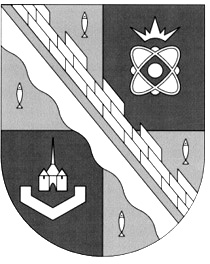 СОСНОВОБОРСКИЙ ГОРОДСКОЙ ОКРУГ ЛЕНИНГРАДСКОЙ ОБЛАСТИ ПОСТАНОВЛЕНИЕ                                                от 26.10.2017 г.   № 51«О назначении публичных слушаний по вопросу внесения изменений в Правила землепользования и застройки муниципального  образования Сосновоборский городской округна 20 ноября 2017 года»Руководствуясь статьями 31 и 33 Градостроительного Кодекса Российской Федерации (с изменениями), статьей 28 Федерального закона «Об общих принципах организации местного самоуправления в Российской Федерации» от 6 октября 2003 года № 131-ФЗ (с изменениями), статьей 15 Устава муниципального образования Сосновоборский городской округ Ленинградской области (в редакции на 12 мая 2017 года), статьями 9, 29 и 30 «Правил землепользования и застройки муниципального образования Сосновоборский городской округ», утвержденных решением совета депутатов от 22.09.2009г. № 90 (с изменениями),  и пунктами 6 – 8 «Положения о порядке организации и проведения публичных слушаний по проектам правил землепользования и застройки муниципального образования Сосновоборский городской округ», утверждённого решением совета депутатов от 21 сентября 2011 года № 91 (в редакции на 28 июня 2017 года):1. Назначить на 20 ноября 2017 года проведение публичных слушаний по рассмотрению проекта о внесении изменений в Правила землепользования и застройки муниципального образования Сосновоборский городской округ Ленинградской области в части установления градостроительного регламента территориальной зоны П-1 (Зона научно-производственных объектов специального назначения) в следующей редакции: Предельные параметры разрешенного строительства, реконструкции2. Публичные слушания провести в большом актовом зале здания администрации Сосновоборского городского округа (к.370). Назначить начало публичных слушаний на 17.00.3. Поручить заместителю председателя совета депутатов Сорокину Н.П. в десятидневный срок со дня подписания настоящего постановления подготовить и опубликовать в городской газете «Маяк» проект о внесении изменений в Правила землепользования и застройки муниципального образования Сосновоборский городской округ, а также информационное сообщение о проведении публичных слушаний по данному проекту.4. Поручить администрации Сосновоборского городского округа:4.1. в день опубликования информационного сообщения, разместить материалы к публичным слушаниям в помещении научно-информационной библиотеки, расположенной в здании администрации городского округа по адресу: г.Сосновый Бор, ул. Ленинградская, д.46;4.2. в течение 5 дней со дня подписания настоящего постановления разместить на официальном сайте администрации городского округа в сети «Интернет» информационное сообщение о проведении публичных слушаний.5. Поручить комиссии по землепользованию и застройке администрации городского округа (Садовский В.Б.) организовать и провести публичные слушания по проекту о внесении изменений в Правила землепользования и застройки муниципального образования Сосновоборский городской округ в порядке, предусмотренном решением совета депутатов «Об утверждении «Положения о порядке организации и проведения публичных слушаний по проектам правил землепользования и застройки муниципального образования Сосновоборский городской округ» от 21 сентября 2011 года № 91 (в редакции на 28 июня 2017 года):6. Настоящее постановление вступает в силу с момента подписания.7. Контроль исполнения настоящего постановления возложить на заместителя председателя совета депутатов Сосновоборского городского округа Сорокина Н.П.Глава Сосновоборскогогородского округа                                                                                 		 А.В.ИвановСогласовано:                                                                         Рассылка:                                                                          общий отдел администрации, 									               городская газета «Маяк»,  городской сайтЗаместитель председателя совета депутатов 								      ______________ Н.П.Сорокин«____» __________ 2017 г.исп.Ремнева Е.И. т.62-868Наименование вида разрешенного использования земельного участкаКод (числовое обозначение) вида разрешенного использования земельного участка по классификатору видов разрешенного использования, утвержденному приказом Минэкономразвития Россииот 01.09.2014 г. N 540 Основные виды разрешенного использованияОсновные виды разрешенного использованияКоммунальное обслуживание3.1Обеспечение научной деятельности  3.9Обеспечение деятельности в области гидрометеорологии и смежных с ней областях3.9.1Деловое управление4.1Общественное питание 4.6Обслуживание автотранспорта 4.9Производственная деятельность 6.0Строительная промышленность 6.6Атомная энергетика 6.7.1Склады 6.9Обеспечение вооруженных сил 8.1Обеспечение внутреннего правопорядка 8.3Условно разрешенные виды использованияУсловно разрешенные виды использованияГостиничное обслуживание 4.7Объекты придорожного сервиса 4.9.1Связь6.8Ритуальная деятельность 12.1Специальная деятельность 12.2Вспомогательные виды разрешенного использованияВспомогательные виды разрешенного использованияТранспорт 7.0Железнодорожный транспорт7.1Автомобильный транспорт7.2Водный транспорт7.3Воздушный транспорт7.4Трубопроводный транспорт7.5Земельные участки (территории) общего пользования12.01Минимальный отступ зданий от красной линиим52Максимальный отступ зданий от красной линиимНе устанавливается3Минимальный отступ от границ земельного участка, в пределах которого запрещено строительство зданий, строений, сооруженийм34Максимальный отступ от границ земельного участка, в пределах которого запрещено строительство зданий, строений, сооружениймНе устанавливается5Минимальная высота здания мНе устанавливается6Максимальная высота зданиямНе устанавливается7Минимальное количество этажей1 этаж8Максимальное количество этажейНе устанавливается9Коэффициент использования территории, не болееНе устанавливается10Минимальный процент застройки в границах земельного участка%Не устанавливается11Максимальный процент застройки в границах земельного участка%6012Площадь озеленения, не менее%1013Предельные (максимальные и минимальные) размеры земельного участка для:Коммунальное обслуживаниеОбеспечение научной деятельностиОбеспечение деятельности в области гидрометеорологии и смежных с ней областяхДеловое управлениеОбщественное питание Обслуживание автотранспорта Производственная деятельность Строительная промышленность Атомная энергетика Склады Обеспечение вооруженных сил Обеспечение внутреннего правопорядка Гостиничное обслуживаниеОбъекты придорожного сервисаСвязьРитуальная деятельность Специальная деятельность Транспорт Железнодорожный транспортАвтомобильный транспортВодный транспортВоздушный транспортТрубопроводный транспортЗемельные участки (территории) общего пользованиякв.мНе устанавливаются